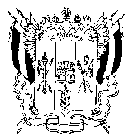  АДМИНИСТРАЦИЯ КРАСНООКТЯБРЬСКОГО  СЕЛЬСКОГО ПОСЕЛЕНИЯ              ВЕСЕЛОВСКОГО РАЙОНА РОСТОВСКОЙ ОБЛАСТИПОСТАНОВЛЕНИЕ«26» декабря 2020 г.                          № 133                                х.Красный ОктябрьО внесении изменений в административный регламент по предоставлению муниципальной услуги  «Предоставление земельного участка, находящегося в муниципальной собственности, в аренду без проведения торгов», утвержденного постановлением Администрации Краснооктябрьского сельского поселения от 17.02.2017 № 14           В соответствии с Федеральным законом от 29.07.2017 № 217-ФЗ «О введении гражданами садоводства и огородничества для собственных нужд и о внесении изменений в отдельные законодательные акты Российской Федерации», в целях приведения нормативных правовых актов в соответствие с действующим законодательством, руководствуясь Уставом МО «Краснооктябрьское сельское поселение», Администрация Краснооктябрьского сельского поселенияПОСТАНОВЛЯЕТ:          1. Внести в административный регламент по предоставлению муниципальной услуги «Предоставление земельного участка, находящегося в муниципальной собственности, в аренду без проведения торгов», утвержденного постановлением Администрации Краснооктябрьского сельского поселения от 17.02.2017 № 14 следующие изменения:1.1. по тексту административного регламента исключить слова, «дачного хозяйства», «дачного некоммерческого объединения граждан».          2. Контроль за исполнением настоящего постановления оставляю за собой.          3. Постановление вступает в силу со дня его обнародования.Глава АдминистрацииКраснооктябрьскогосельского поселения                                                                       О.И. Курица